LOCATION.--Lat 41°20'14", long 93°29'10" referenced to North American Datum of 1927, in NE 1/4 SW 1/4 SE 1/4 sec.34, T.76 N., R.23 W., Warren County, IA, Hydrologic Unit 07100008, on left bank 15 ft downstream from bridge on 168th Avenue, 2.2 mi southwest of Ackworth, 0.5 mi downstream from Otter Creek, and 13.7 mi upstream from mouth.DRAINAGE AREA.--460 mi².PERIOD OF RECORD.--Discharge records from March 1940 to current year.GAGE.--Water-stage recorder. Datum of gage is 769.97 ft above National Geodetic Vertical Datum of 1929. Prior to June 12, 1946, and April 14, 1960, to September 30, 1961, non-recording gage, and June 12, 1946, to April 13, 1960, water-stage recorder, all at site 4.0 mi downstream at datum 8.06 ft lower.EXTREMES OUTSIDE PERIOD OF RECORD.--Flood in June 1930 reached a stage of 24.50 ft, from information by local residents, discharge about 30,000 ft³/s, at site and datum in use prior to October 1, 1961.A summary of all available data for this streamgage is provided through the USGS National Water Information System web interface (NWISWeb). The following link provides access to current/historical observations, daily data, daily statistics, monthly statistics, annual statistics, peak streamflow, field measurements, field/lab water-quality samples, and the latest water-year summaries. Data can be filtered by parameter and/or dates, and can be output in various tabular and graphical formats.http://waterdata.usgs.gov/nwis/inventory/?site_no=05487470The USGS WaterWatch Toolkit is available at: http://waterwatch.usgs.gov/?id=ww_toolkitTools for summarizing streamflow information include the duration hydrograph builder, the cumulative streamflow hydrograph builder, the streamgage statistics retrieval tool, the rating curve builder, the flood tracking chart builder, the National Weather Service Advanced Hydrologic Prediction Service (AHPS) river forecast hydrograph builder, and the raster-hydrograph builder.  Entering the above number for this streamgage into these toolkit webpages will provide streamflow information specific to this streamgage.A description of the statistics presented for this streamgage is available in the main body of the report at:http://dx.doi.org/10.3133/ofr20151214A link to other streamgages included in this report, a map showing the location of the streamgages, information on the programs used to compute the statistical analyses, and references are included in the main body of the report.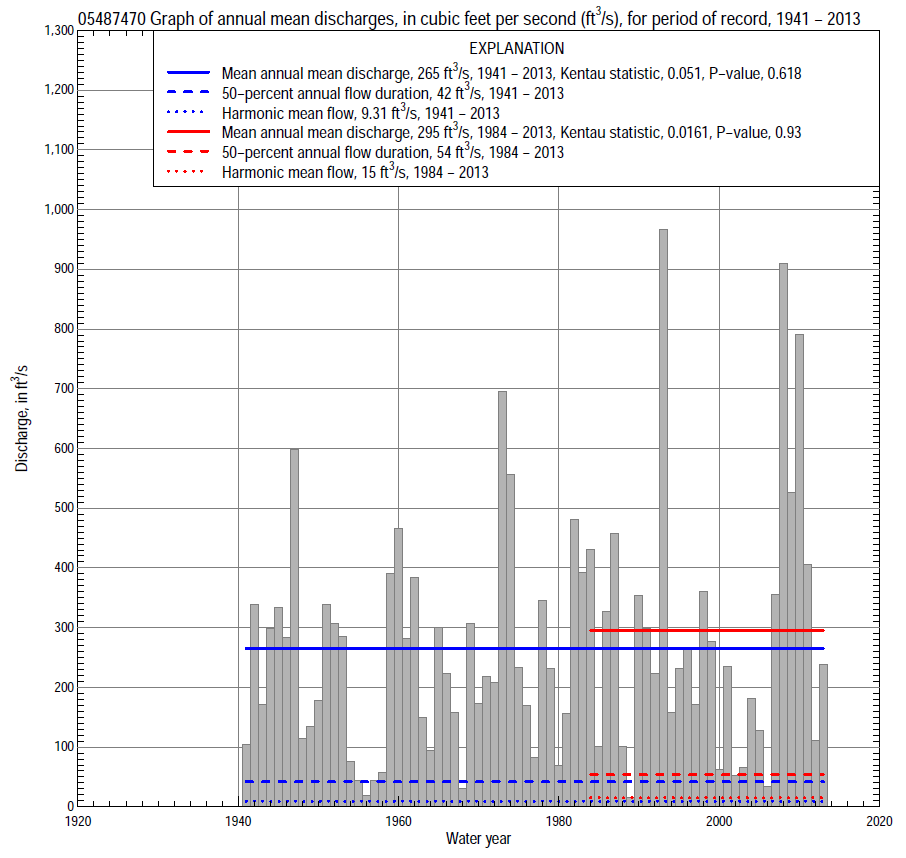 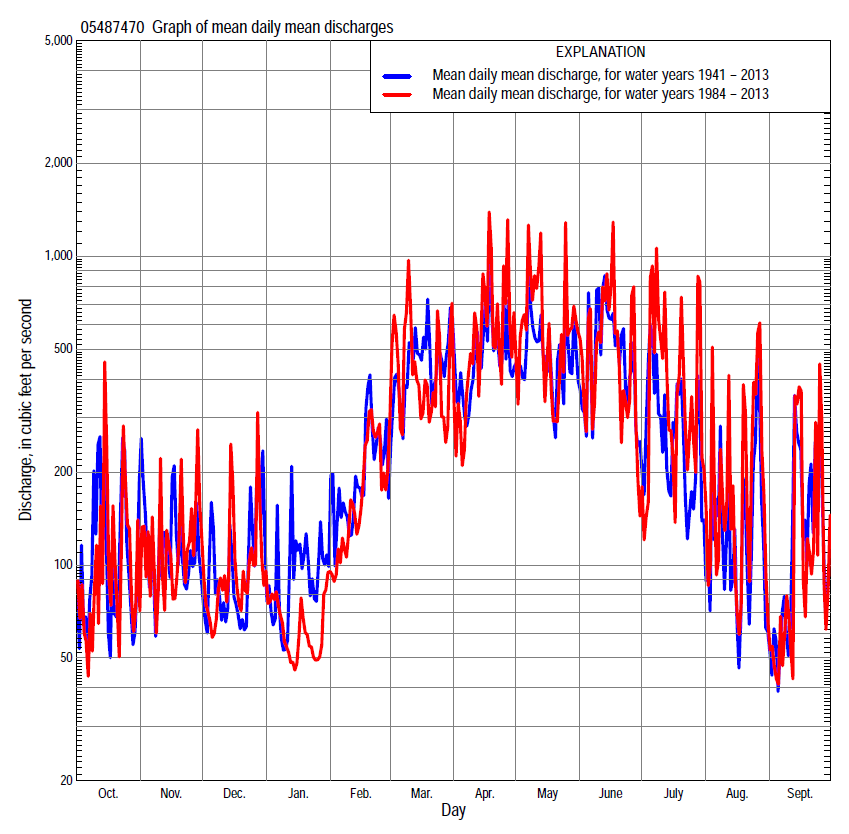 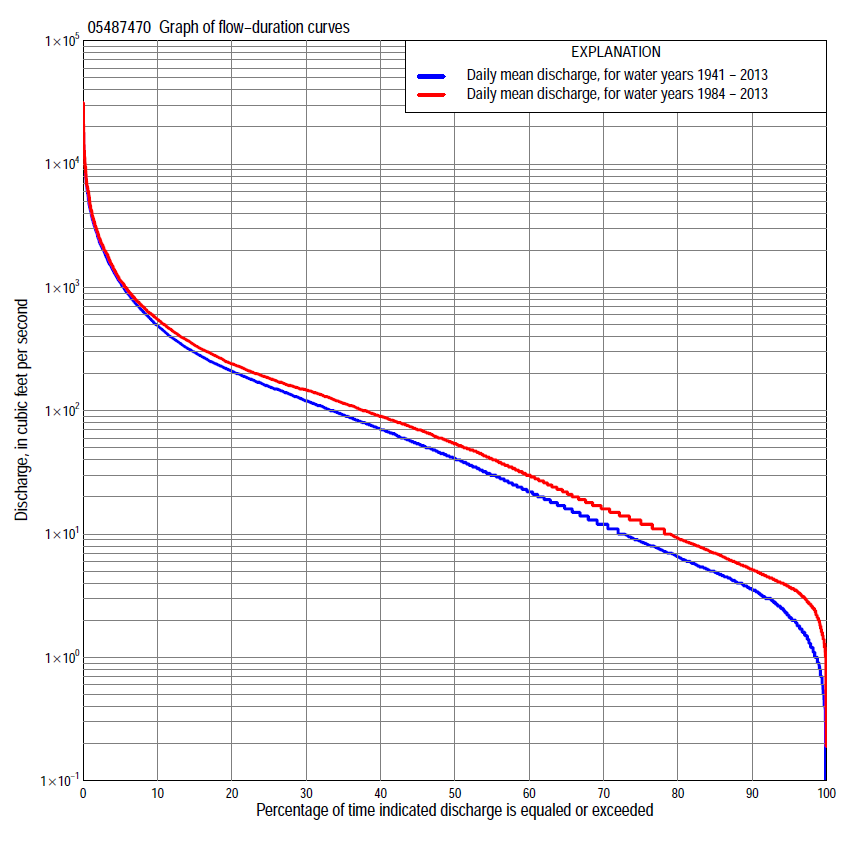 Statistics Based on the Entire Streamflow Period of RecordStatistics Based on the 1984–2013 Streamflow Period of Record05487470 Monthly and annual flow durations, based on 1941–2013 period of record (73 years)05487470 Monthly and annual flow durations, based on 1941–2013 period of record (73 years)05487470 Monthly and annual flow durations, based on 1941–2013 period of record (73 years)05487470 Monthly and annual flow durations, based on 1941–2013 period of record (73 years)05487470 Monthly and annual flow durations, based on 1941–2013 period of record (73 years)05487470 Monthly and annual flow durations, based on 1941–2013 period of record (73 years)05487470 Monthly and annual flow durations, based on 1941–2013 period of record (73 years)05487470 Monthly and annual flow durations, based on 1941–2013 period of record (73 years)05487470 Monthly and annual flow durations, based on 1941–2013 period of record (73 years)05487470 Monthly and annual flow durations, based on 1941–2013 period of record (73 years)05487470 Monthly and annual flow durations, based on 1941–2013 period of record (73 years)05487470 Monthly and annual flow durations, based on 1941–2013 period of record (73 years)05487470 Monthly and annual flow durations, based on 1941–2013 period of record (73 years)05487470 Monthly and annual flow durations, based on 1941–2013 period of record (73 years)Percentage of days discharge equaled or exceededDischarge (cubic feet per second)Discharge (cubic feet per second)Discharge (cubic feet per second)Discharge (cubic feet per second)Discharge (cubic feet per second)Annual flow durationsAnnual flow durationsPercentage of days discharge equaled or exceededOctNovDecJanFebMarAprMayJuneJulyAugSeptAnnualKentau statisticP-value990.500.900.800.701.32.51.81.31.60.851.00.700.900.1330.094980.701.21.11.01.63.03.63.42.11.01.40.90     1.30.1460.066951.32.02.01.52.85.67.35.83.62.52.11.8     2.20.1730.030902.03.02.62.54.0   13   16   127.94.73.72.8     3.60.1840.021852.83.83.44.15.4   21   28   22   137.04.73.5     5.00.1720.032803.54.84.65.19.4   32   42   37   219.45.74.0     6.60.1890.018754.06.06.06.9   17   45   54   54   29   126.74.6     8.80.1750.029704.77.28.08.6   22   59   67   71   37   147.55.3120.1520.057655.48.7   11   11   30   76   84   87   47   178.56.0160.1340.093606.1   12   13   14   39   96 112 102   61   219.57.0220.1230.125557.4   15   17   17   46 117 137 122   76   25   118.2310.1080.179509.3   20   24   21   60 137 164 141   98   30   14   10420.1020.20345   12   29   32   29   76 168 191 170 120   36   17   12550.1110.16740   18   46   40   36   95 199 220 198 149   45   21   15720.1000.21235   27   58   50   50 119 238 253 234 185   56   27   20930.0890.26930   39   76   66   61 150 291 311 285 235   72   35   28    1210.0860.28425   49   96   80   82 177 370 385 358 310   95   46   391580.0850.28820   68 121 102 110 212 500 497 474 408 129   69   632100.0860.28215 100 165 145 140 300 705 696 693 633 198 104 1033000.0690.39110 175 237 200 166 4571,1401,1001,1601,080 377 176 1974950.0490.545  5 409 459 332 290 8642,0002,2302,3702,2001,100 490 470 1,100-0.0020.981  21,0801,040 695 7521,7003,5703,9804,4104,8002,8601,2201,380 2,540-0.0180.830  12,0801,5801,2101,1502,3604,7705,6006,2107,4005,1802,3702,790 4,210-0.0050.95405487470 Annual exceedance probability of instantaneous peak discharges, in cubic feet per second (ft3/s), based on the Weighted Independent Estimates method,05487470 Annual exceedance probability of instantaneous peak discharges, in cubic feet per second (ft3/s), based on the Weighted Independent Estimates method,05487470 Annual exceedance probability of instantaneous peak discharges, in cubic feet per second (ft3/s), based on the Weighted Independent Estimates method,05487470 Annual exceedance probability of instantaneous peak discharges, in cubic feet per second (ft3/s), based on the Weighted Independent Estimates method,05487470 Annual exceedance probability of instantaneous peak discharges, in cubic feet per second (ft3/s), based on the Weighted Independent Estimates method,Annual exceed-ance probabilityRecur-rence interval (years)Discharge (ft3/s)95-percent lower confi-dence interval (ft3/s)95-percent upper confi-dence interval (ft3/s)0.500211,2009,59013,0000.200518,40016,00021,2000.1001023,10019,90026,8000.0402529,00024,40034,6000.0205033,20027,10040,7000.01010037,30029,50047,2000.00520043,00032,80056,2000.00250047,40034,50064,900and based on the expected moments algorithm/multiple Grubbs-Beck analysis computed using a historical period length of 84 years (1930–2013)and based on the expected moments algorithm/multiple Grubbs-Beck analysis computed using a historical period length of 84 years (1930–2013)and based on the expected moments algorithm/multiple Grubbs-Beck analysis computed using a historical period length of 84 years (1930–2013)and based on the expected moments algorithm/multiple Grubbs-Beck analysis computed using a historical period length of 84 years (1930–2013)and based on the expected moments algorithm/multiple Grubbs-Beck analysis computed using a historical period length of 84 years (1930–2013)0.500211,4009,58013,4000.200519,30016,50022,6000.1001024,70021,10029,6000.0402531,40026,30039,9000.0205036,30029,50048,3000.01010041,00032,20057,4000.00520045,60034,40067,3000.00250051,40036,90081,800Kentau statisticKentau statistic0.118P-valueP-value0.138Begin yearBegin year1940End yearEnd year2013Number of peaksNumber of peaks7405487470 Annual exceedance probability of high discharges, based on 1941–2013 period of record (71 years)05487470 Annual exceedance probability of high discharges, based on 1941–2013 period of record (71 years)05487470 Annual exceedance probability of high discharges, based on 1941–2013 period of record (71 years)05487470 Annual exceedance probability of high discharges, based on 1941–2013 period of record (71 years)05487470 Annual exceedance probability of high discharges, based on 1941–2013 period of record (71 years)05487470 Annual exceedance probability of high discharges, based on 1941–2013 period of record (71 years)05487470 Annual exceedance probability of high discharges, based on 1941–2013 period of record (71 years)Annual exceedance probabilityRecur-rence interval (years)Maximum average discharge (ft3/s) for indicated number of consecutive daysMaximum average discharge (ft3/s) for indicated number of consecutive daysMaximum average discharge (ft3/s) for indicated number of consecutive daysMaximum average discharge (ft3/s) for indicated number of consecutive daysMaximum average discharge (ft3/s) for indicated number of consecutive daysAnnual exceedance probabilityRecur-rence interval (years)13715300.9901.011,1106833561861090.9501.052,1201,2506863922410.9001.112,9201,6909475603520.8001.254,2102,4001,3608315350.500        27,9204,4702,5501,6001,0600.200        513,7007,8204,3402,6901,8200.100      1017,60010,2005,5303,3802,2900.040 2522,50013,4006,9804,1602,8300.020 5026,10015,7008,0204,6703,1800.010    10029,50018,1009,0005,1403,4900.005    20032,90020,5009,9305,5603,7700.002    50037,10023,60011,1006,0504,090Kentau statisticKentau statistic0.0740.0460.0560.0490.089P-valueP-value0.3560.5710.4870.5390.26705487470 Annual nonexceedance probability of low discharges, based on April 1940 to March 2013 period of record (73 years)05487470 Annual nonexceedance probability of low discharges, based on April 1940 to March 2013 period of record (73 years)05487470 Annual nonexceedance probability of low discharges, based on April 1940 to March 2013 period of record (73 years)05487470 Annual nonexceedance probability of low discharges, based on April 1940 to March 2013 period of record (73 years)05487470 Annual nonexceedance probability of low discharges, based on April 1940 to March 2013 period of record (73 years)05487470 Annual nonexceedance probability of low discharges, based on April 1940 to March 2013 period of record (73 years)05487470 Annual nonexceedance probability of low discharges, based on April 1940 to March 2013 period of record (73 years)05487470 Annual nonexceedance probability of low discharges, based on April 1940 to March 2013 period of record (73 years)05487470 Annual nonexceedance probability of low discharges, based on April 1940 to March 2013 period of record (73 years)Annual nonexceed-ance probabilityRecur-rence interval (years)Minimum average discharge (ft3/s) for indicated number of consecutive daysMinimum average discharge (ft3/s) for indicated number of consecutive daysMinimum average discharge (ft3/s) for indicated number of consecutive daysMinimum average discharge (ft3/s) for indicated number of consecutive daysMinimum average discharge (ft3/s) for indicated number of consecutive daysMinimum average discharge (ft3/s) for indicated number of consecutive daysMinimum average discharge (ft3/s) for indicated number of consecutive daysMinimum average discharge (ft3/s) for indicated number of consecutive daysMinimum average discharge (ft3/s) for indicated number of consecutive daysAnnual nonexceed-ance probabilityRecur-rence interval (years)137143060901201830.01  1000.000.000.000.000.110.550.620.641.00.02    500.140.190.270.360.210.760.871.01.50.05    200.350.430.570.720.491.21.51.82.90.10    100.610.720.901.11.01.92.43.05.10.20      5              1.1  1.31.51.82.23.44.35.8100.50      2              3.1  3.43.84.67.4  10  14  20350.801.25              8.3  8.8101219  32  49  72 1180.901.11        13  14161928  60  96140 2190.961.04        22  24273339120201284 4160.981.02        31  33384647188327450 6270.991.01        41  44526454284510679 902Kentau statisticKentau statistic0.1550.1630.1940.2070.1960.1500.1340.1200.077P-valueP-value0.0530.0410.0160.0100.0140.0610.0950.1340.33805487470 Annual nonexceedance probability of seasonal low discharges, based on April 1940 to September 2013 period of record (73–74 years)05487470 Annual nonexceedance probability of seasonal low discharges, based on April 1940 to September 2013 period of record (73–74 years)05487470 Annual nonexceedance probability of seasonal low discharges, based on April 1940 to September 2013 period of record (73–74 years)05487470 Annual nonexceedance probability of seasonal low discharges, based on April 1940 to September 2013 period of record (73–74 years)05487470 Annual nonexceedance probability of seasonal low discharges, based on April 1940 to September 2013 period of record (73–74 years)05487470 Annual nonexceedance probability of seasonal low discharges, based on April 1940 to September 2013 period of record (73–74 years)05487470 Annual nonexceedance probability of seasonal low discharges, based on April 1940 to September 2013 period of record (73–74 years)05487470 Annual nonexceedance probability of seasonal low discharges, based on April 1940 to September 2013 period of record (73–74 years)05487470 Annual nonexceedance probability of seasonal low discharges, based on April 1940 to September 2013 period of record (73–74 years)05487470 Annual nonexceedance probability of seasonal low discharges, based on April 1940 to September 2013 period of record (73–74 years)05487470 Annual nonexceedance probability of seasonal low discharges, based on April 1940 to September 2013 period of record (73–74 years)Annual nonexceed-ance probabilityRecur-rence interval (years)Minimum average discharge (cubic feet per second)                                                                          for indicated number of consecutive daysMinimum average discharge (cubic feet per second)                                                                          for indicated number of consecutive daysMinimum average discharge (cubic feet per second)                                                                          for indicated number of consecutive daysMinimum average discharge (cubic feet per second)                                                                          for indicated number of consecutive daysMinimum average discharge (cubic feet per second)                                                                          for indicated number of consecutive daysMinimum average discharge (cubic feet per second)                                                                          for indicated number of consecutive daysMinimum average discharge (cubic feet per second)                                                                          for indicated number of consecutive daysMinimum average discharge (cubic feet per second)                                                                          for indicated number of consecutive daysMinimum average discharge (cubic feet per second)                                                                          for indicated number of consecutive daysAnnual nonexceed-ance probabilityRecur-rence interval (years)171430171430January-February-MarchJanuary-February-MarchJanuary-February-MarchJanuary-February-MarchApril-May-JuneApril-May-JuneApril-May-JuneApril-May-June0.01  1000.300.330.360.500.230.420.520.830.02    500.460.520.570.820.440.760.961.60.05    200.860.99   1.1    1.7   1.1   1.7   2.34.30.10    10                1.5  1.8   2.0    3.1   2.3   3.4   4.79.40.20      5                2.9  3.5   4.1    6.4   5.2   7.2  11230.50      2          10  12  15  24  20  26  41950.801.25          34  41  50  83  56  751243020.901.11          63  76  92154  881212034980.961.04        1221431732881321903217870.981.02        1852142594261662474181,0200.991.01        2683053696011993065191,260Kentau statisticKentau statistic0.1180.1430.1190.0520.1670.1560.1600.131P-valueP-value0.1400.0740.1390.5170.0360.0500.0440.099July-August-SeptemberJuly-August-SeptemberJuly-August-SeptemberJuly-August-SeptemberOctober-November-DecemberOctober-November-DecemberOctober-November-DecemberOctober-November-December0.01  1000.000.140.641.30.000.000.240.410.02    500.350.60   1.01.50.240.360.370.600.05    200.640.94   1.41.90.570.700.72   1.10.10    100.96  1.3   1.92.50.99   1.2   1.3   1.90.20      5                1.5  1.9   2.73.6   1.8   2.3   2.5   3.60.50      2                3.8  4.5   7.08.6   5.6   7.0   9.0  130.801.25          10  12  18  26  17  23  31  450.901.11          17  22  32  52  32  43  58  880.961.04          32  43  73118  60  871121810.981.02          47  69129209  911401702900.991.01          69107224361133216246443Kentau statisticKentau statistic0.1600.1780.1900.1650.1520.1610.1660.143P-valueP-value0.0440.0250.0170.0380.0570.0450.0380.07405487470 Monthly and annual flow durations, based on 1984–2013 period of record (30 years)05487470 Monthly and annual flow durations, based on 1984–2013 period of record (30 years)05487470 Monthly and annual flow durations, based on 1984–2013 period of record (30 years)05487470 Monthly and annual flow durations, based on 1984–2013 period of record (30 years)05487470 Monthly and annual flow durations, based on 1984–2013 period of record (30 years)05487470 Monthly and annual flow durations, based on 1984–2013 period of record (30 years)05487470 Monthly and annual flow durations, based on 1984–2013 period of record (30 years)05487470 Monthly and annual flow durations, based on 1984–2013 period of record (30 years)05487470 Monthly and annual flow durations, based on 1984–2013 period of record (30 years)05487470 Monthly and annual flow durations, based on 1984–2013 period of record (30 years)05487470 Monthly and annual flow durations, based on 1984–2013 period of record (30 years)05487470 Monthly and annual flow durations, based on 1984–2013 period of record (30 years)05487470 Monthly and annual flow durations, based on 1984–2013 period of record (30 years)05487470 Monthly and annual flow durations, based on 1984–2013 period of record (30 years)Percentage of days discharge equaled or exceededDischarge (cubic feet per second)Discharge (cubic feet per second)Discharge (cubic feet per second)Discharge (cubic feet per second)Discharge (cubic feet per second)Annual flow durationsAnnual flow durationsPercentage of days discharge equaled or exceededOctNovDecJanFebMarAprMayJuneJulyAugSeptAnnualKentau statisticP-value990.932.51.72.02.93.23.63.12.11.61.11.62.00.0050.985981.52.72.03.33.04.14.04.02.52.51.82.12.60.0140.927952.84.23.85.04.18.88.57.03.83.72.72.93.70.0160.914903.65.05.36.97.5    18    20    239.95.94.23.55.20.0210.886854.06.36.78.4    14    34    33    41    178.15.34.07.00.0140.929804.47.68.210    17    50    47    63    24    116.34.79.30.0110.943755.19.4  1112    22    67    61    83    36    147.35.4      13-0.0230.872705.8   12  1214    30    85    80 100    52    178.76.1      16-0.0440.748656.9   15  1416    37 100 113 116    69    21    107.0      22-0.0740.580608.4   19  1818    48 118 136 143    89    26    138.3      30-0.0760.568559.5   23  2621    60 135 157 166 115    31    15    10      41-0.0740.58050    11   31  3427    71 154 188 191 141    37    18    12      54-0.0920.48645    15   48  4837    86 180 218 225 163    46    23    15      70-0.0780.55640    22   57  5747 101 200 250 266 199    58    30    18      90-0.0830.53235    30   70  7054 126 227 309 314 245    70    38    24    115-0.0530.69530    40   90  8270 150 278 380 389 300    86    53    29    147-0.0870.50925    56 10510085 180 344 481 471 384 114    77    38    184-0.0830.53220    83 134136110 212 445 607 632 510 175 108    62    240-0.0640.63015 137 170160135 272 601 840 894 693 287 176 106    339-0.0670.61710 223 248200155 400 9601,2301,4901,060 767 341 213    550-0.0340.803  5 439 483310191 7221,8502,3702,9802,0702,090 702 432    1,140-0.0280.844  2 9151,0805803061,2603,0204,1004,9804,2904,1101,7701,1002,7200.1170.372  11,7201,5108873801,8604,7706,5206,4006,8906,9905,1001,8404,3600.1260.33505487470 Annual exceedance probability of high discharges, based on 1984–2013 period of record (30 years)05487470 Annual exceedance probability of high discharges, based on 1984–2013 period of record (30 years)05487470 Annual exceedance probability of high discharges, based on 1984–2013 period of record (30 years)05487470 Annual exceedance probability of high discharges, based on 1984–2013 period of record (30 years)05487470 Annual exceedance probability of high discharges, based on 1984–2013 period of record (30 years)05487470 Annual exceedance probability of high discharges, based on 1984–2013 period of record (30 years)05487470 Annual exceedance probability of high discharges, based on 1984–2013 period of record (30 years)Annual exceedance probabilityRecur-rence interval (years)Maximum average discharge (ft3/s) for indicated number of consecutive daysMaximum average discharge (ft3/s) for indicated number of consecutive daysMaximum average discharge (ft3/s) for indicated number of consecutive daysMaximum average discharge (ft3/s) for indicated number of consecutive daysMaximum average discharge (ft3/s) for indicated number of consecutive daysAnnual exceedance probabilityRecur-rence interval (years)13715300.9901.01852518288144850.9501.051,7301,0105793252100.9001.112,4801,4308214823220.8001.253,7502,1301,2307505160.500        27,8404,4202,5201,5701,1100.200        515,3008,7004,7902,8702,0200.100      1021,00012,2006,5103,7502,5900.0402529,00017,1008,8604,8203,2500.020     5035,30021,10010,7005,5603,6800.010    10041,80025,40012,6006,2604,0600.005    20048,60030,00014,5006,9104,4000.002    50057,80036,50017,0007,7004,780Kentau statisticKentau statistic0.1590.1130.0900.0670.090P-valueP-value0.2250.3920.4980.6170.49805487470 Annual nonexceedance probability of low discharges, based on April 1983 to March 2013 period of record (30 years)05487470 Annual nonexceedance probability of low discharges, based on April 1983 to March 2013 period of record (30 years)05487470 Annual nonexceedance probability of low discharges, based on April 1983 to March 2013 period of record (30 years)05487470 Annual nonexceedance probability of low discharges, based on April 1983 to March 2013 period of record (30 years)05487470 Annual nonexceedance probability of low discharges, based on April 1983 to March 2013 period of record (30 years)05487470 Annual nonexceedance probability of low discharges, based on April 1983 to March 2013 period of record (30 years)05487470 Annual nonexceedance probability of low discharges, based on April 1983 to March 2013 period of record (30 years)05487470 Annual nonexceedance probability of low discharges, based on April 1983 to March 2013 period of record (30 years)05487470 Annual nonexceedance probability of low discharges, based on April 1983 to March 2013 period of record (30 years)Annual nonexceed-ance probabilityRecur-rence interval (years)Minimum average discharge (ft3/s) for indicated number of consecutive daysMinimum average discharge (ft3/s) for indicated number of consecutive daysMinimum average discharge (ft3/s) for indicated number of consecutive daysMinimum average discharge (ft3/s) for indicated number of consecutive daysMinimum average discharge (ft3/s) for indicated number of consecutive daysMinimum average discharge (ft3/s) for indicated number of consecutive daysMinimum average discharge (ft3/s) for indicated number of consecutive daysMinimum average discharge (ft3/s) for indicated number of consecutive daysMinimum average discharge (ft3/s) for indicated number of consecutive daysAnnual nonexceed-ance probabilityRecur-rence interval (years)137143060901201830.01  1000.250.370.560.811.11.41.41.52.10.02    500.360.500.731.01.41.71.82.02.90.05    200.610.80 1.11.41.92.52.73.24.90.10    10             1.0   1.2 1.52.02.73.53.94.97.70.20      5             1.6   1.9 2.43.03.95.46.48.4 140.50      2             4.3   4.8 5.56.68.71318  24 400.801.25       11   12 1315213756  76  1200.901.11       17   18 20243366 106140  2140.961.04       27   30 334055 126 218277  3980.981.02       37   40 465578 196 353435  5960.991.01       48   53 6175 108 294 554657  858Kentau statisticKentau statistic-0.023-0.034-0.0050.016-0.044-0.016-0.0070.002-0.057P-valueP-value0.8720.8030.9860.9150.7480.9150.9721.0000.66905487470 Annual nonexceedance probability of seasonal low discharges, based on October 1983 to September 2013 period of record (30 years)05487470 Annual nonexceedance probability of seasonal low discharges, based on October 1983 to September 2013 period of record (30 years)05487470 Annual nonexceedance probability of seasonal low discharges, based on October 1983 to September 2013 period of record (30 years)05487470 Annual nonexceedance probability of seasonal low discharges, based on October 1983 to September 2013 period of record (30 years)05487470 Annual nonexceedance probability of seasonal low discharges, based on October 1983 to September 2013 period of record (30 years)05487470 Annual nonexceedance probability of seasonal low discharges, based on October 1983 to September 2013 period of record (30 years)05487470 Annual nonexceedance probability of seasonal low discharges, based on October 1983 to September 2013 period of record (30 years)05487470 Annual nonexceedance probability of seasonal low discharges, based on October 1983 to September 2013 period of record (30 years)05487470 Annual nonexceedance probability of seasonal low discharges, based on October 1983 to September 2013 period of record (30 years)05487470 Annual nonexceedance probability of seasonal low discharges, based on October 1983 to September 2013 period of record (30 years)05487470 Annual nonexceedance probability of seasonal low discharges, based on October 1983 to September 2013 period of record (30 years)Annual nonexceed-ance probabilityRecur-rence interval (years)Minimum average discharge (cubic feet per second)                                                                          for indicated number of consecutive daysMinimum average discharge (cubic feet per second)                                                                          for indicated number of consecutive daysMinimum average discharge (cubic feet per second)                                                                          for indicated number of consecutive daysMinimum average discharge (cubic feet per second)                                                                          for indicated number of consecutive daysMinimum average discharge (cubic feet per second)                                                                          for indicated number of consecutive daysMinimum average discharge (cubic feet per second)                                                                          for indicated number of consecutive daysMinimum average discharge (cubic feet per second)                                                                          for indicated number of consecutive daysMinimum average discharge (cubic feet per second)                                                                          for indicated number of consecutive daysMinimum average discharge (cubic feet per second)                                                                          for indicated number of consecutive daysAnnual nonexceed-ance probabilityRecur-rence interval (years)171430171430January-February-MarchJanuary-February-MarchJanuary-February-MarchJanuary-February-MarchApril-May-JuneApril-May-JuneApril-May-JuneApril-May-June0.01  1000.610.961.11.70.680.780.791.20.02    500.90   1.41.62.4   1.11.31.52.30.05    20              1.6   2.32.73.9   2.32.93.56.10.10    10              2.7   3.74.36.2   4.35.47.2    140.20      5              4.9   6.47.5  11   8.5  11  16    330.50      2        15   18  21  30  28  38  61  1360.801.25        42   50  58  80  75106182  4160.901.11        71   85  96133120170294  6680.961.04     123 1461652281862654601,0200.981.02     173 2062323222433445931,3000.991.01     235 2813154373024277311,560Kentau statisticKentau statistic-0.186-0.108-0.094-0.0850.1660.1100.0990.099P-valueP-value0.1530.4120.4750.5210.2050.4020.4540.454July-August-SeptemberJuly-August-SeptemberJuly-August-SeptemberJuly-August-SeptemberOctober-November-DecemberOctober-November-DecemberOctober-November-DecemberOctober-November-December0.01  1001.11.41.82.10.340.630.820.930.02    501.21.51.92.30.500.831.1  1.30.05    201.41.82.22.80.861.31.7    2.10.10    101.72.12.63.5   1.41.92.5   3.20.20      52.22.73.44.8   2.53.14.1   5.60.50      24.65.67.0  11   7.18.5  11  160.801.25              13  16  20  36  20  25  32  510.901.11             24  32  40  77  33  45  58  930.961.04             54  76  95198  55  851091800.981.02             96142178391  781311672780.991.01           167260326753105194246413Kentau statisticKentau statistic-0.069-0.018-0.011-0.0390.0850.0340.007-0.034P-valueP-value0.6050.9010.9430.7750.5210.8030.9720.803